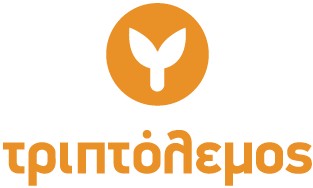 Η Γενική Γραμματεία Δια Βίου Μάθησης και Νέας Γενιάς, Διεύθυνση Νέας Γενιάς στην προσπάθεια ενημέρωσης και υποστήριξης των νέων που θέλουν να δραστηριοποιηθούν επαγγελματικά στον πρωτογενή τομέα της οικονομίας ανακοινώνει την έναρξη έξι (6) επιμορφωτικών σεμιναρίων βραχείας εκπαίδευσης (διάρκειας 50 ωρών το καθένα), τα οποία θα υλοποιηθούν στην Αθήνα με τη συνεργασία του Τμήματος Επιστήμης Φυτικής Παραγωγής του Γεωπονικού Πανεπιστημίου Αθηνών στους παρακάτω αναφερόμενους τομείς: 1. Ελαιοκομία 2. Αμπελουργία  
3. Κηπευτικές καλλιέργειες , Θερμοκήπια, Υδροπονία  
4. Αρωματικά και Φαρμακευτικά φυτά 5. Άνυδροι Κήποι – Φυτοδώματα ( ταρατσόκηποι ) Αγροτουριστικών Μονάδων 6. Εδώδιμα Μανιτάρια: Καλλιέργεια- αξιοποίηση Δικαίωμα συμμετοχής έχουν νέοι και νέες, ηλικίας 24 έως και 40 ετών, άνεργοι και εργαζόμενοι. Η Γενική Γραμματεία Δια Βίου Μάθησης και Νέας Γενιάς αναγνωρίζοντας ότι η εκπαίδευση και η επιμόρφωση των νέων αποτελεί δημόσιο κοινωνικό αγαθό θα χρηματοδοτήσει εξ ολοκλήρου το πρόγραμμα από τις πιστώσεις του Τακτικού Προϋπολογισμού  έτους 2015. Η έναρξη των σεμιναρίων θα πραγματοποιηθεί την Πέμπτη 19 Νοεμβρίου 2015. Τα σεμινάρια, στα οποία θα συμμετέχουν 20 άτομα ανά αντικείμενο εκπαίδευσης, θα υλοποιηθούν στις εγκαταστάσεις του Γεωπονικού Πανεπιστημίου Αθηνών, Ιερά Οδός 75 Αθήνα. Οι αιτήσεις συμμετοχής θα υποβάλλονται μόνο ηλεκτρονικά από την Τρίτη 27.10.2015 έως και την Κυριακή 15.11.2015, ως εξής: Για τα σεμινάρια: 1) Ελαιοκομία, 2) Αμπελουργία, 3) Κηπευτικές καλλιέργειες, θερμοκήπια, υδροπονία και 4) Αρωματικά και Φαρμακευτικά φυτά, οι αιτήσεις θα υποβάλλονται στην ηλεκτρονική διεύθυνση: akatsarou@minedu.gov.gr Για τα σεμινάρια:  5) Άνυδροι Κήποι – Φυτοδώματα ( ταρατσόκηποι ) Αγροτουριστικών Μονάδων και 6) Εδώδιμα μανιτάρια: καλλιέργεια – αξιοποίηση, οι αιτήσεις θα υποβάλλονται στην ηλεκτρονική   διεύθυνση: kthanopoulos@minedu.gov.gr Κατά την συμπλήρωση των θέσεων συμμετοχής θα δοθεί προτεραιότητα στους ανέργους νέες/νέους. Στην περίπτωση κατά την οποία ο αριθμός των ενδιαφερομένων υπερβαίνει τον αριθμό των προβλεπομένων θέσεων θα πραγματοποιηθεί δημόσια κλήρωση. Για τα προγράμματα και την αίτηση συμμετοχής ακολουθήστε τον παρακάτω σύνδεσμο: http://www.minedu.gov.gr/home/ekdilwseis-epimorfwsi/112-ekdhlwseis-draseis/14291-27-10-15 Πληροφορίες Διεύθυνση Νέας Γενιάς Τμήμα Αναπτυξιακών Πρωτοβουλιών Απασχόλησης και Επιχειρηματικότητας Πανταζή Αθηνά: 210-3442492, Κατσαρού Άρτεμις: 210-3442491, Θανόπουλος Κώστας: 210-3442774 Υπουργείο Παιδείας, Έρευνας και Θρησκευμάτων Γενική Γραμματεία Δια Βίου Μάθησης και Νέας Γενιάς Δ/νση Νέας Γενιάς Τμήμα Αναπτυξιακών Πρωτοβουλιών Απασχόλησης τηλ. 2103442491 e-mail: akatsarou@minedu.gov.gr 